Qualification/s , Place &Date: -B.SC- Clinical nutrition, Medical Applied science of King Saud University (KSA) Riyadh City 2013.-52 weeks, a full year as mandatory training program for internship 6 months was in King Khalid Hospital in Riyadh. And 6 months was in Prince Sultan Medical City in Riyadh, Three months of it was in Dialysis Center.-Finished SCDP Employee training program in PMBAH Madinah.Special Interest and experience area: -Surgery, Medical, Adult Intensive Care unit, Pediatric Intensive Care Unit, Neonatal Intensive Care Unit, and medical nutrition therapy for OPD since Aug2014.-Covering and specialized in ICU, PICU, NICU, and ER since May 2015. -Managing Stock Supply for inpatients, out-patients, and Coordinating with Companies Delegators to provide the best Supplements for the Hospital.Other Information: -Established Madinah Dietetics Club with Dr Atta ur Rahman.-Participated in department research “Nutrition Status for school children’s in Madinah”.-Registered in King Abdullah research Center as Co-investigator.-Under 7 months continues program study from Boston University to be specialized in Pediatric Nutrition, “PGPN” Post Graduate Program in Pediatric Nutrition.-Developed brochures, roll ups, and stands.CONFERENCES & SEMINARS:-2013 5TH international Clinical Nutrition Symposiums in Prince Sultan Military Medical Hospital.-2013 2nd Conference in Mood Disorders Across Age Group in Riyadh City by PSMMC.-2014 2nd Psychosocial intervention in Depression, workshop.-2014 October 29 Wound Care Day Course.-2015 March 2 Drugs and Food Allergy Symposium.-2015 Feb 12 Motivational Techniques Workshop.-2015 Aug 24 Adult Mechanical Ventilation Course.-2015 May 21 Disaster Educational.-2015 Nov 17 3rd  ICED international Conference on Endocrinology and Diabetes.-2016 Jan 28 Celiac Day organized and represented NGHA-PMBAH. Click to send CV No & get contact details of candidate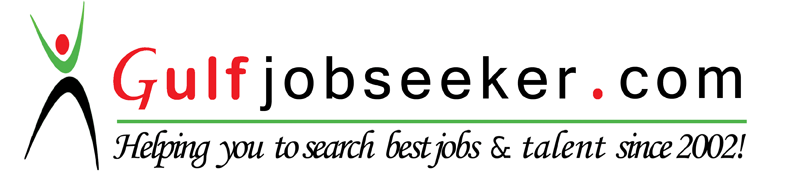 Name: Meshal Mohammed Al-MalkiName: Meshal Mohammed Al-MalkiName: Meshal Mohammed Al-MalkiName: Meshal Mohammed Al-MalkiPresent Designation: CLINICAL DIETITIAN Present Designation: CLINICAL DIETITIAN Present Designation: CLINICAL DIETITIAN Present Designation: CLINICAL DIETITIAN 